 Personal Data Survey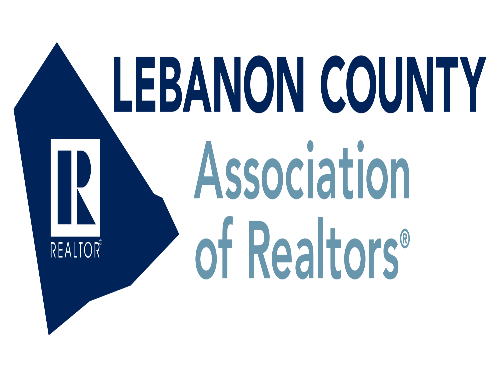 THIS QUESTIONNAIRE MUST BE SIGNED BY APPLICANT AND BROKER AND RETURNED TO THE ASSOCIATION OFFICE By the November 18, 2019 deadline.QUESTIONS PERTAIN TO 2019 ACTIVITIES AND SERVICE ONLY.LOCAL BOARD ACTIVITIES (30%)Please list local board activities in which you have participated in 2019:Committees (Please indicate Chair, Co-Chair or Member) _________________________________________________Attendance at Luncheon Meetings (how many):Officer or Directorships Held:   Keystone MLS Positions Held:  ______________________________________________________________________Bright Board Director:Other appointments: (i.e.: Liaison to Builders Assoc., Etc.) ________________________________________________Local/PAR/NAR Realtor Emeritus (40+ years in RE) ____________________________________________________LCAR Events Attended: ___________________________________________________________________________EDUCATION (25%) (DO NOT include MCE or NAR-required ethics courses)A.  List any Real Estate Courses you completed in 2019 (specify course hours attended):B.  List any local board seminars you attended in 2019 (specify course hours attended):C.  List any non-Real Estate classes you have completed in 2019 (specify course hours attended):D.  List any Real Estate designations you hold as recognized by NAR and specify course hours required to gain designation (i.e. GRI, CRS, EPRO, Green, ABR, etc.):  ______________________________________________________________________________COMMUNITY SERVICE (25%)A.  List any community, service, and/or church organizations of which you are an active member and any offices held        within these organizations during 2019. Please estimate the total number of hours of annual (current year) service      (estimate total service time for all service activities this year -  <0-50 hrs.>    <50-100 hrs.>    <100+ hrs.>): Organization Name			Committee		Role (member, chair, etc.)        	 Hours ServedSTATE & NATIONAL REALTOR® ASSOCIATION ACTIVITIES (10%)A. Please list any PAR activities in which you have participated in 2019: Conventions/Quarterly Meetings/Seminars (please specify programs, dates and hours attended) in 2019: B.  Please list any NAR activities in which you have participated in 2019:Committees: Convention:  REALTOR SPIRIT (5%)A.  Are you a registered voter? B.  Did you vote in 2018 elections?  C.  Do you currently hold an elected political office? D.  Do you currently hold an appointed political office? ______________________________________________ E.  Have you responded to legislative calls to action in 2019?PRODUCTION - GROSS SALES VOLUME (5%) (Include all production that will have closed by 12/31/2019)0-1,000,000 					________1-3,000,000 					________3-6,000,000 					________6,000,000 and above 				________GENERAL QUESTIONS (0%)Are you engaged in real estate on a ___ full-time or ___ part-time basis?Which best describes your status in your office:  ___ General Manager   ___ Sales Manager ___ Salesperson   ___ Other How many years have you been in the real estate profession:  ______________?	Signed by Applicant ___________________________________________	Dated	Signed by Broker ___________________________________________	DatedCurrent LCAR President is not eligible for ROY during their presidency.Recipients are not eligible two consecutive years in a row. Send or email all applications to: 
989 Quentin Rd. Suite 1
Lebanon, PA 17042office@wearelcar.comCC:    Membership Committee Chairman